Białystok,12.02.2021Analiza opisowa bibliotek publicznych powiatu białostockiegoza 2020 rok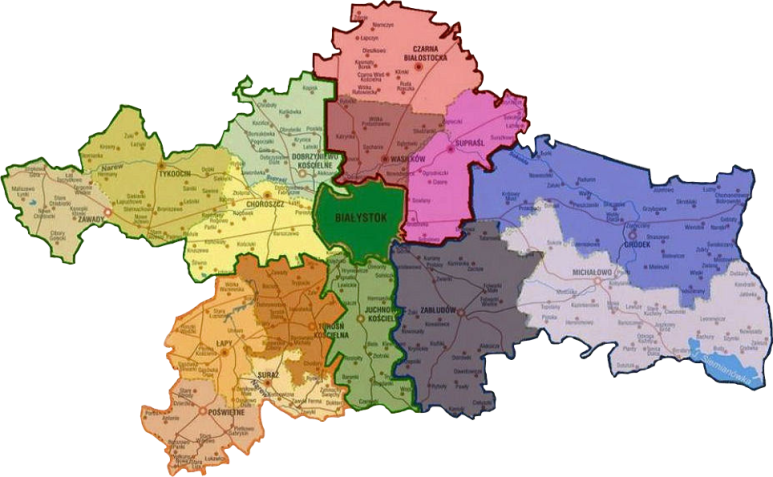 Stan i struktura bibliotek publicznych Stan i struktura bibliotek samorządowych na obszarze powiatu białostockiego w 2020 roku nie uległa zmianie. Nadal funkcjonowało 15 bibliotek gminnych i 16 filii bibliotecznych. Samodzielność organizacyjną w 12 gminach posiadało 16 instytucji (biblioteki gminne
 + ich agendy). W czterech gminach działało 9 bibliotek w strukturach Domu Kultury. 9 placówek funkcjonowało w mieście, a 22 na wsi. Opierając się na typach 
bibliotek gminnych wg statutu bibliotecznego nadal funkcjonuje: 9 bibliotek miejsko-gminnych i 6 bibliotek wiejsko-gminnych. W powiecie białostockim wszystkie samorządy wywiązały się z ustawowego prowadzenia przynajmniej jednej biblioteki publicznej. Biblioteki na ww. obszarze miały uregulowane kwestie formalno-prawne związane
 z funkcjonowaniem placówek wg obowiązujących przepisów, m.in. posiadały status instytucji kultury (zarejestrowany w rejestrze w urzędach poszczególnych gmin, ich organizatorem był samorząd gminny). Z dniem 1.07.2020 roku w gminie Michałowo, opiekę na bibliotekami publicznymi powierzono Fundacji Mała Ojczyzna. 
Biblioteka Publiczna Powiatu Białostockiego starała się w 2020 roku wspólnie z SBP Okręgiem Podlaskim pozyskać informacje nt. kwestii formalno – organizacyjnej ww. instytucji. Pierwszą oficjalną oszczędną wiadomość (w danej sprawie) otrzymano 
w sprawozdaniu z działalności GBP w Michałowie podpisaną przez po. Kierownika Biblioteki Mikołaja Worona.Biblioteki w powiecie białostockim działały na podstawie ustawy z dn. 25 X 1991 r. 
o organizowaniu i prowadzeniu działalności kulturalnej, a także ustawy z dnia 27 VI 1997 r. 
o bibliotekach oraz opracowanego statutu danej biblioteki (t.j. Dz.U. z 2012 r. poz. 642 ze zm.), ustawy z dnia 25 października 1991 r. o organizowaniu i prowadzeniu działalności kulturalnej (t.j. Dz. U. z 2012 r. poz. 406 ze zm.). W 2020 roku trzy biblioteki ww. obszaru (dwie gminne w: Łapach, Supraślu oraz jedna filia w Kleosinie z gminy Juchnowiec Kościelny) uległy modernizacji.  Dwie placówki gminne unowocześniały swe główne obiekty dzięki finansom, które pozyskano z zewnątrz na infrastrukturę. Obie instytucje pozyskały dodatkowy metraż i wyposażenie. Dzięki przemianom w siedzibie głównej BPMiG w Łapach jej filie również zostały doposażone 
w sprzęt komputerowy i meble. Natomiast w Filii Bibliotecznej w Kleosinie przeobrażenia dokonano w oparciu o finanse organizatora. Instytucja ta zmieniła adres lokalizacji nie zyskując na powierzchni. Jedynym plusem zaistniałej reorganizacji jest usytuowanie biblioteki na parterze w dogodniejszym dla środowiska lokalnego miejscu oraz przystosowano ją do potrzeb osób z niepełnosprawnością ruchową. W pozostałych placówkach w powiecie warunki lokalowe nie uległy zmianie i są na podobnym poziomie jak w 2019 roku.  	W analizowanym roku obsługiwano populację powiatu białostockiego liczącą 
150.333 (+1.588) mieszkańców. W oparciu o pozyskane dane statystyczne z poszczególnych bibliotek na jedną instytucję statystycznie przypadało 4.849(+51)mieszkańców tego obszaru. Z usług bibliotek publicznych skorzystało 11,5% populacji docelowej powiatu. Stan organizacyjny i działalność biblioteki powiatowej: wysokość dotacji na ich działalność ponadlokalną Biblioteka Powiatowa w Książnicy Podlaskiej im. Łukasza Górnickiego od 2001 roku (od dziewiętnastu lat) zgodnie z zawartym porozumieniem realizowała zadania na rzecz 15 gmin zgodnie z art. 19 ust. 3 z dnia 27 czerwca 1997 roku o bibliotekach. Powierzone obowiązki, wykonywała powiatowa biblioteka publiczna (art.20a ust.1ustawy o bibliotekach) – przedstawicielka ww. agendy przy współpracy z działami biblioteki macierzystej na rzecz 31 placówek samorządowych. Zadania wykonywano zgodnie z przyjętymi wytycznymi 
w oparciu o opracowane plany logistyczne na określony okres, uwzględniające rozporządzenia dla bibliotek związane z epidemią COVID 19. Biblioteka zgodnie 
z wytycznymi przygotowała i przekazywała sprawozdanie tradycyjne z działań merytorycznych (w formie papierowej) oraz dodatkowo opracowała informacje na posiedzenie Komisji Kultury Starostwa Powiatu w Białymstoku za miniony rok oraz w formie wirtualnej na obrady XXXVI sesji Rady Powiatu Białostockiego.  Ponadto przesyłano pocztą elektroniczną plany działań merytorycznych na określony rok oraz informacje o ważniejszych wydarzeniach w bibliotece, a także współpracujących z nią placówek samorządowych powiatu. Pracownik Biblioteki Powiatowej wzorem lat ubiegłych kontynuował współpracę 
z instytucjami w terenie w oparciu o konsultacje zawodowe, badanie potrzeb pracowników bibliotecznych, dążył do podnoszenia jakości pracy bibliotek, a także rozwoju zawodowego pracowników zatrudnionych w poszczególnych placówkach poprzez doskonalenia zawodowe. Większość działań merytorycznych w analizowanym roku realizowana była na „odległość” za pośrednictwem telefonu, poczty elektronicznej i tradycyjnej. Zarząd Powiatu Białostockiego przekazywał Zarządowi Województwa Podlaskiego środki w formie dotacji, na finansowanie zadań Książnicy Podlaskiej – Biblioteki Publicznej Powiatu Białostockiego. Otrzymana kwota przeznaczona była na: dofinansowanie kosztów wynagrodzenia pracownika (wraz z pochodnymi), w tym 22 % całości zadania, docelowo na wydatki bezinwestycyjne ukierunkowane na działania merytoryczne.  A. Działania instrukcyjno-metodyczne 1.Zrealizowano 9 wyjazdów służbowych w ramach działań statutowych (zgodnie z przyjętym harmonogramem), w tym:2 w ramach spotkań przywarsztatowych w bibliotekach terenowych,1 szkolenie branżowe w GBP w Dobrzyniewie Dużym, w którym udział wzięli zaproszeni przedstawiciele bibliotek terenowych, władze samorządowe oraz nauczyciele – bibliotekarze z ww. gminy,1 wyjazd mający na celu spotkanie z władzami samorządowymi gminy Łapy, 1 wyjazd w ramach działań Dyskusyjnych Klubów Książki,3 działania edukacyjne, popularyzujące książkę i czytelnictwo (w ramach 2 wyjazdów),2 wyjazdy w celu uczestnictwa w Narodowym Czytaniu 2020 „Balladyny”
 J. Słowackiego (do: MBP w Choroszczy i GBP w Poświętnem).2. W bieżącym roku przedstawicielka Biblioteki Publicznej Powiatu Białostockiego prowadziła wielokrotnie rozmowy telefoniczne z organizatorami placówek bibliotecznych oraz dyrektorami instytucji kultury z gmin: Suraż, Choroszcz, Gródek, które miały na celu obronę interesów bibliotecznych dotyczących warunków pracy zatrudnionych bibliotekarzy oraz spraw merytorycznych. Ponadto dodatkowo reprezentantka ww. instytucji prowadziła konwersacje z burmistrzem gm. Choroszcz odnośnie utrzymania dotychczasowej sieci bibliotek samorządowych w gminie. Wydano opinię 3 bibliotekarzom (jako przedstawicielka SBP), którzy ubiegali się 
o stanowisko dyrektora bibliotek terenowych. Starano się pozyskać informację od organizatorów Gminnej Biblioteki w Michałowie nt. zmian formalno-organizacyjnych ww. instytucji.3. Prowadzono na bieżąco konsultacje z bibliotekami i innymi instytucjami dotyczące działalności statutowej bibliotek w oparciu o kontakt mailowy i telefoniczny oraz pośredniczono w przekazie materiałów metodycznych pozyskanych z zewnątrz.4. Wykonano zestawienie statystyczne za 2019 rok. Sprawdzano poprawność przesłanej statystyki za miniony rok. Sporządzono analizę opisową w oparciu o wytyczne Ministerstwa Kultury i Dziedzictwa Narodowego, dotyczącą funkcjonowania placówek terenowych, na podstawie informacji przekazanych z bibliotek samorządowych, a także spostrzeżeń 
z odwiedzin w poszczególnych placówkach. Dodatkowo weryfikowano dane cyfrowe dotyczące działalności bibliotek w ramach projektu Analizy Funkcjonowania Bibliotek (prowadzonego przez Stowarzyszenie Bibliotekarzy Polskich za pośrednictwem Książnicy Podlaskiej) oraz konsultowano się z bibliotekarzami samorządowymi nt. popełnionych błędów formalno-prawnych w wypełnieniu tabel do analizy Biblioteki Narodowej. Opracowane materiały przesłano do Starostwa Powiatu Białostockiego oraz poszczególnych gmin (na prośbę zainteresowanego urzędu) oraz przekazano je do instytucji macierzystej.5. Przedstawicielka Biblioteki Publicznej Powiatu Białostockiego w okresie nasilenia pandemii realizowała szereg przedsięwzięć zgodnie z wytycznymi Dyrekcji Książnicy na mocy art. 3 ustawy z dn. 2.03.2020 r. o szczególnych rozwiązaniach związanych z zapobieganiem, przeciwdziałaniem i zwalczaniem COVID-19, innych chorób zakaźnych oraz wywołanych nimi sytuacji kryzysowych. B. Dokształcanie i doskonalenie zawodowe stacjonarne i online1.Współorganizowano szkolenia   stacjonarne:  4.03.2020 r. – seminarium pt. „Literatura i historia w postaciach zapisana – biblioteczne zaakcentowanie wydarzeń 2020 roku” (zorganizowano w Gminnej Bibliotece Publicznej w Dobrzyniewie Dużym),11.03.2020 r. – szkolenie ph. „Budowanie relacji w Zespole oraz pozytywna komunikacja z użytkownikiem bibliotecznym” połączone z wymianą doświadczeń uczestników spotkania (przeprowadzono w Książnicy Podlaskiej).W dwóch spotkaniach uczestniczyło 93 uczestników. 2.Współorganizowano doskonalenia    wirtualne na platformie szkoleniowej Zoom:22.04.2020 r. – szkolenie w ramach DKK ph. „Na północ. Literatura skandynawska” zrealizowano w godzinach 9.00-14.00 (przedsięwzięcie powstało z projektu 
i inicjatywy Duńskiego Instytutu Kultury oraz Good Books we współpracy 
z Ambasadą Szwecji, Ambasadą Królestwa Norwegii i Ambasadą Finlandii. Wydarzenie zrealizowano w ramach DKK),17.06.2020 r. – zlot moderatorów i klubowiczów DKK oraz zainteresowanych bibliotekarzy ph.:„Literacko-kulinarne inspiracje zasmakowane wszystkimi zmysłami” w godzinach 10.00-12.30,16.09.2020 r. w ramach DKK ph. „Rozwijanie kompetencji czytelniczych małych dzieci, czyli mała sprawa-duża waga” w godzinach 10.00-12.30, 24.09.2020 r. – w ramach DKK ph. „ Między słowem, a obrazem warsztaty z czytania wrażeniowego” w godzinach 12.00-14.00,9.11.2020 r.- szkolenie ph. „Region i regionalizm w bibliotece” w godzinach 11.00-13.30.  Wyszczególnione powyżej cztery szkolenia on-line realizowano w ramach DKK, piąte spotkanie wirtualne zrealizowano w oparciu o środki Biblioteki Powiatu Białostockiego. 
W sumie ze spotkań skorzystało 251 osób.  C. Pomoce metodyczne skierowane do bibliotek samorządowych Opracowano:plan merytoryczny na 2020 rok uwzględniający różnorodność działań bibliotecznych oraz nakreślono inicjatywy branżowe adresowane do poszczególnych bibliotek na ww. rok,„Biblioteki Publiczne Powiatu Białostockiego – informator 2020” (aktualizacja zmian  w oparciu o dane z poszczególnych bibliotek samorządowych), materiały do serwisu informacyjnego bibliotek województwa podlaskiego na I - III kwartału 2020 roku,notatki informacyjne do mediów na stronę www i facebooka Książnicy Podlaskiej oraz Starostwa Powiatu Białostockiego, nt. poszczególnych działań merytorycznych,regulamin powiatowego konkursu plastyczno-literackiego „Słowo i obraz wokół tożsamości regionalnej” oraz wojewódzkiego konkursu poetyckiego „Katyń – słowo i pamięć”,artykuły do periodyków zawodowych: „Głosu Bibliotek Województwa Podlaskiego” nr 1(20): „Biblioteczne blaski i cienie”, „Słów kilka o DKK na Podlasiu w 2019 roku”, „Sprawozdanie z ogniw terenowych SBP Okręgu Podlaskiego za rok 2019” oraz do „Bibliotekarza ” pt. „W zaciszu zawodowych działań” (artykuł będzie wydany w numerze styczniowym 2021 roku),trzy prezentacje multimedialne pt. „Współpraca bibliotek publicznych powiatu białostockiego na wielu płaszczyznach działania w 2019 roku”, „Działania biblioteczne w okresie pandemii”, powiatowy konkurs „Słowo i obraz wokół tożsamości regionalnej”,dwa zestawienia za III i IV kwartał (obejmujące zaplanowane działania biblioteczne na rzecz środowiska lokalnego w 2020 roku) realizowane przez biblioteki publiczne powiatu, uwzględniające sytuację epidemiologiczną w kraju. Informacje wysyłano na stronę www Książnicy Podlaskiej i Starostwa Powiatowego w Białymstoku. D. Uczestnictwo w doskonaleniach zawodowych.Reprezentantka Biblioteki Publicznej Powiatu Białostockiego, wzięła udział w 12 szkoleniach branżowych. W sumie uczestniczyła w 44,5 godzinach zegarowych dokształceń, w tym: 4 szkoleniach stacjonarnych (22 godz.) i 8 wirtualnych (22,5 godz.).E.  Działania kulturalno-edukacyjne1.Koordynowano wydarzenia biblioteczne w placówkach samorządowych stacjonarne z:dr Iloną Gołembiewską (w BPMiG Łapy),Katarzyną Lavmel (w MBP w Wasilkowie i MBP w Choroszczy)Z trzech spotkań autorskich w bibliotekach terenowych skorzystało 85 osób.   2.Współrealizowano spotkania wirtualne z:Dominikiem Sołowiejem (w dwóch placówkach: MBP w Wasilkowie oraz w Surażu) oraz na Facebooku Książnicy Podlaskiej z:Anetą Zamojską,Joanną Kruszewską, prof. dr hab. Dariuszem Kuleszą,Moniką Kowaleczko-Szumowską,Anną Skowrońską,Joanną Kmieć,Marzeną Żurek,Adamem Skrodzkim,Magdaleną Zarębską. W 12 wydarzeniach wirtualnych realizowanych poza Dyskusyjnymi Klubami Książki na fanpage’u na Facebooku Książnicy Podlaskiej (10 współfinansowanych przez Starostwo Powiatowe  w Białymstoku oraz 2 bez poniesienia nakładów finansowych) odnotowano ponad 5.500 wyświetleń.3.Współrealizowano z działami Książnicy Podlaskiej spotkania autorskie online w ramach Dyskusyjnych Klubów Książki na platformie Zoom.4.Przygotowano spotkanie wirtualne w ramach „Literackich zachwalajek” – akcji promującej czytelnictwo (gdzie czytelnicy polecają książki innym czytelnikom). W lipcu przygotowano najmłodszym „czytaczom” spotkanie wirtualne w oparciu o książki G. Kasdepkego 
i M. Brykczyńskiego.5.W ramach VII edycji Rady Młodzieżowej współorganizowano spotkanie wirtualne z Anetą Zamojską ph. „Psychologia osiągania wyznaczonego celu w kontekście wiedzy zaczerpniętej z książek”. Przedstawiciele dwóch szkół (Zespołu Szkół Elektrycznych w Białymstoku
 i I LO w Łapach) zareagowali pozytywnie na przesłaną propozycję, pozostałe szkoły odmówiły uczestnictwa w spotkaniu. Przygotowany wirtualny materiał edukacyjny został zaprezentowany przez Panią Anetę na początku grudnia,  skorzystało z niego 18 uczniów ww. szkół.  6.Podsumowano konkurs plastyczno-literacki „Słowo i obraz wokół tożsamości regionalnej”, w którym wzięło udział 29 uczniów z 11 gmin powiatu białostockiego. Powołana Komisja, oceniając zgłoszone prace, wzięła pod uwagę samodzielność ich wykonania, walory literackie, artystyczne i estetyczne, a także zgodność treści nadesłanej pracy z tematem konkursu, pomysłowość i oryginalność w zakresie przedstawienia tematu i wykorzystanie różnych technik plastycznych. Komisja wybrała 12 prac do zilustrowania kalendarza na 2021 rok. Spośród nadesłanych prac wybrano pięć najlepszych, które zostały opublikowane na fanpage’u na Facebooku Książnicy Podlaskiej oraz na Facebooku koalicjantów przedsięwzięcia.7.Uczestniczono w dwóch stacjonarnych wydarzeniach w ramach Narodowego Czytania „Balladyny” Juliusza Słowackiego (w Gminnej Bibliotece Publicznej w Poświętnem oraz w Miejskiej Bibliotece Publicznej w Choroszczy). 8.Biblioteka Publiczna Powiatu Białostockiego wspólnie z 7 bibliotekami gminnymi (Choroszcz, Łapy, Poświętne, Supraśl, Wasilków, Zabłudów i Zawady – partnerami przedsięwzięcia) wzięła udział w promowaniu projektu autorskiego Katarzyny Wasilkowskiej. Powieść przygodowo-kryminalna pt. „Pierścień kurantów” była czytana online. Tekst autorki został wykorzystany do edukacyjnych działań bibliotecznych.  Powieściopisarka realizowała zadanie w ramach stypendium MKiDN „Kultura w sieci”. Biblioteka Powiatowa, pozyskała 8 książek Katarzyny Wasilkowskiej z Wydawnictwa Literatura i przekazała bibliotekom biorącym udział w akcji. F. Inne działania Współdziałanie w ramach:Dyskusyjnych Klubów Książki (przygotowanie wniosku DKK, wymiana książek między klubami, współorganizacji spotkań autorskich w formie stacjonarnej i online oraz szkoleń moderatorów w formie elektronicznej),przekazywania informacji o zaplanowanych przedsięwzięciach bibliotecznych 
w poszczególnych kwartałach i zamieszczanie ich w Serwisie Informacyjnym Bibliotekarzy Województwa Podlaskiego (redagowanym przez Dział Instrukcyjno-Metodyczny),oraz przygotowanie materiałów bibliotecznych celem przekazania do archiwum Książnicy Podlaskiej, w oparciu o obowiązujący Jednolity Rzeczowy Wykaz Akt dla Książnicy Podlaskiej,  Stowarzyszenia Bibliotekarzy Polskich Okręgu Podlaskiego, które podejmowało inicjatywy: organizacja szkolenia stacjonarnego, przeprowadzenie konkursu na Bibliotekarza Roku 2019 województwa podlaskiego w oparciu o wytyczne Zarządu Głównego SBP, wypełniono ankietę „Sektor książki w okresie pandemii” opracowaną przez przedstawicielki Wydziału Dziennikarstwa Informacji
 i Bibliologii Uniwersytetu Warszawskiego, złożenie do Urzędu Marszałkowskiego wniosku o dofinansowanie zadania pt. „Słowo i obraz wokół tożsamości regionalnej” (nie otrzymano wsparcia finansowego), uczestniczenie w posiedzeniu Komisji konkursowej wyboru kandydata na stanowisko dyrektora w BP w Suwałkach, współorganizowano akcję „Bądź książkowym Mikołajem” z firmą Perfekt, przeprowadzono konkurs na hasło Tygodnia Bibliotek 2021. Kontynuacja zorganizowanych działań pod hasłem:„Wspomóż innych. Podziel się swymi zbiorami” (pozyskano od prywatnych ofiarodawców oraz instytucji ok. 645 egz. zbiorów: książki i audiobooki, które przekazano do bibliotek powiatu białostockiego),„Biblioteki publiczne powiatu białostockiego otwarte dla wszystkich” (promocja bibliotek w mediach społecznościach oraz na stronach www: Książnicy Podlaskiej, Starostwa Powiatu Białostockiego i Stowarzyszenia Bibliotekarzy Polskich),„Wesprzyj działania skarbnic wiedzy” (pozyskano sponsorów na zaplanowane działania edukacyjno-regionalne, wkład sponsorów oszacowano na ok. 2.500 zł).Obsługa specjalnych grup użytkowników bibliotek Wciąż w wielu bibliotekach istnieją bariery – architektoniczne i techniczne utrudniające obsługę specjalnych grup użytkowników. Do tego doszły dodatkowo psychospołeczne skutki  pandemii, które się nasilają  tj. samotność i izolacja osób.Prawie wszystkie biblioteki w powiecie białostockim zwróciły dużą uwagę na obsługę ww. grupy użytkowników, do której należą: niepełnosprawni, seniorzy oraz najmłodsi czytelnicy. Sytuacja wymusiła elastyczne podejście bibliotekarzy do realizowanych działań. Pracownicy poszczególnych instytucji starali się zwiększyć otwartość i dostępność swych placówek i zbiorów. Wspierano seniorów i niepełnosprawnych poprzez kontakty telefoniczne i mailowe. Bibliotekarze osobiście lub przy pomocy osób trzecich docierali z zamówionymi zbiorami do użytkowników z zachowaniem rygorów sanitarnych. Często zbiory były zamawiane przez czytelników, a odbierane przez ustalone osoby wyznaczonym terminie
 i miejscu. Te przedsięwzięcia były realizowane przez 10 gmin w powiecie. W gminie Łapy pracownicy MOPS-u wraz z podopiecznymi (w miarę możliwości) odwiedzali bibliotekę 
i wypożyczali większą ilość zbiorów. W analizowanym roku zauważono spadek liczby czytelników w grupach najmłodszych oraz 45-60 i powyżej, ze względu na zaistniałą sytuację. Najmłodsi i najstarsi użytkownicy zawsze odbierani byli przez bibliotekarzy jako „najwierniejsza i najaktywniejsza
grupa w kontaktach z biblioteką”. Wstępnie oszacowano (nie uwzględniono niepełnosprawnych, o których informacji biblioteki nie posiadają), że do tej grupy należało w analizowanym roku – 2.617 (-182) użytkowników tj.20 % ogólnej liczby odbiorców usług bibliotecznych z tego terenu.           Obecnie 4  placówki samorządowe (w tym jedna filia biblioteczna)  w powiecie były dostosowane (na zewnątrz i wewnątrz)  do obsługi osób z dysfunkcjami tj. GBP 
w Michałowie, GBP w Poświętnem i MBP w Wasilkowie, FB w Kleosinie. Z wyżej wymienionych dwie placówki gminne  tj. Wasilków i Łapy  (dysponują windą), a  Poświętne  (posiada platformę wewnątrz budynku) dostosowaną do obsługi czytelników niepełnosprawnych. Osiem  instytucji (gminnych oraz filii bibliotecznych jako oddzielne obiekty) posiadały podjazdy zewnętrzne  przystosowane  dla osób niepełnosprawnych  poruszających się na wózkach inwalidzkich, do nich należy: Gródek, Suraż, Załuki,  Łapy, Wasilków, Michałowo, Kleosin, Poświętne. W pozostałych instytucjach największą przeszkodą były bariery architektoniczne, które utrudniały „sprawnym inaczej” samodzielne korzystanie z bibliotek. Część bibliotekarzy starało się obejść te bariery i pomóc ludziom niepełnosprawnym oraz starszym. W tym celu w okresie pandemii zaoferowano usługę: „Książka na telefon” lub „Książka dla seniora” . Na bazie pozyskanych informacji poszczególnych bibliotek gminnych za 2020 rok, 
w zakresie tematu obsługi bibliotecznej „sprawnych inaczej” odnotowano w: gminie Łapy 3 bibliotekarzy, posiadało  przeszkolenia  w zakresie obsługi osób niepełnosprawnych; sumie  617  (+143) egz. zbiorów w z tzw. kolekcji „Duże Litery”; wyposażenie w GBP w Zawadach -  sprzęt i oprogramowanie specjalistyczne dla tej grupy odbiorców w aparaturę ułatwiającą osobom niepełnosprawnym w pełni korzystanie z usług biblioteki;dwóch bibliotekach (Łapach i Poświętnem), dostosowanie strony internetowej do użytku  osób niepełnosprawnych;Łapach, w ramach projektu „Wypożyczalnia odtwarzaczy cyfrowej książki mówionej i słabo widzących – Edycja 2015” w oparciu o Stowarzyszenie Pomocy Osobom Niepełnosprawnym pozyskano Czytak Plus do odtwarzania cyfrowych książek mówionych. Z tego mechanizmu skorzystało w omawianym roku 6 osób, którzy wysłuchali 321 tytułów książek;  ramach ogólnopolskiej akcji SBP #NieZostawiamCzytelnika” biblioteka w Zabłudowie realizowała działania ph. „Bezpłatne pakiety książek /seniorzy 65+”, przekazując paczki  książek dla tej grupy odbiorców, którzy byli na kwarantannie;   6. bibliotekach w powiecie, działania wirtualne: akcje ogólnopolskie, zajęcia edukacyjne, spotkania  autorskie oraz  spotkania w ramach DKKPozabudżetowe źródła pozyskiwania środków na działalność bieżącą
 i inwestycje.W 2020 roku prawie wszystkie biblioteki samorządowe powiatu białostockiego, 
z różnym nasileniem, ubiegały się o dodatkowe środki  finansowe  na działalność i rozwój swoich placówek, brały udział w projektach, akcjach, konkursach, dążyły do pozyskania   sponsorów. Jednakże nie wszystkim ubiegającym się udało się pozyskać dotacje. 
Z powodu pandemii Covid-19 i przedłużającego się czasowego zamknięcia bibliotek, niektóre placówki zawiesiły zaplanowane przedsięwzięcia, a te które je realizowały skupiły się na popularyzowaniu książki i czytelnictwa oraz lokalnego dziedzictwa, a także dążyły do integracji społeczeństwa lokalnego. Czternaście gmin powiatu białostockiego ubiegających się o dotację otrzymało dofinansowanie z programu BN na zakup nowości wydawniczych w ramach Ministerstwa Kultury i Dziedzictwa Narodowego, działania operacyjnego „Promocja Czytelnictwa” na łączną kwotę  76.016 (- 6.888). Za  pozyskane środki zakupiono  3.273
(-360) wol. książek, gdzie średnia cena zakupionej książki wyniosła 23,22 zł. 	Książnica Podlaska im. Łukasza Górnickiego w Białymstoku realizowała projekt Dyskusyjne Kluby Książki finansowany przez Instytut Książki prowadzony w ramach programu operacyjnego „Promocja Czytelnictwa” ogłoszonego przez Ministra Kultury 
i Dziedzictwa Narodowego. W powiecie białostockim funkcjonowało 14 klubów (w tym: 7 dla dorosłych i 7 dla dzieci i młodzieży). Działalność klubów w omawianym roku była dość uboga. Najczęściej kluby korzystały z wirtualnych inicjatyw zaproponowanych przez Książnicę Podlaską:  spotkań autorskich, szkoleń, wymiany doświadczeń – odbywających się na platformie Zoom. Należy tu szczególnie podkreślić aktywność w świecie wirtualnym 
i pomysłowość bibliotek w gminach: Choroszcz, Łapy, Poświętne, Zabłudów. Instytucje te wykazywały aktywność na Facebooku, zamieszczając bogate informacje o realizowanych przedsięwzięciach, angażując przy tym odbiorców. Jedenaście bibliotek z powiatu wzięło udział w ogólnopolskiej kampanii społecznej  Instytutu Książki „Mała Książka – Wielki Człowiek”. W ramach działań każde dziecko w wieku przedszkolnym, które odwiedziło  bibliotekę wraz z opiekunem, otrzymało w prezencie wyprawkę czytelniczą. Biblioteka Publiczna Powiatu Białostockiego Książnicy Podlaskiej w ramach partnerstwa zawodowego pozyskała i przekazała (na różne cele) do placówek terenowych 600 publikacji (+226wol.) na kwotę ok. 7.800 zł oraz 26 zbiorów specjalnych o wartości 340 zł, które pozyskano od wydawnictw i prywatnych ofiarodawców. Większość darów skierowano do GBP w Turośni Kościelnej. Ponadto na rzecz działań merytorycznych (działalności popularyzującej książki i czytelnictwo) pozyskano dodatkowe wsparcie od darczyńców w postaci: 2 spotkań autorskich, artykułów papierniczych i edukacyjnych. Reasumując, ze wsparcia zewnętrznego uzyskano dofinansowanie na działanie merytoryczne na kwotę ok.10.340 zł.  Wykaz bibliotek terenowych, którym udało się pozyskać dodatkowe środki i wsparcie rzeczowe od ofiarodawców na działalność (wykaz obejmuje nazwę gmin, w których funkcjonują biblioteki): Choroszcz – uczestniczyła w II naborze „Zakupu nowości wydawniczych dla bibliotek”, usługa dostarczenia publikacji drogą elektroniczną, przyznano Bibliotece 6.230 zł za, kwotę przeznaczono na zakupienie dostępu do zbiorów Legimi.Gródek – otrzymał od sponsorów 37 woluminów na kwotę 550 zł, instytucja uczestniczyła w  projekcie „Sieć na kulturę”, finansowanym w ramach Programu Operacyjnego Polska Cyfrowa (działania 3.2 „Innowacyjne rozwiązania na rzecz aktywizacji cyfrowej”). Po ukończeniu szkoleń ww. projekcie Biblioteka otrzyma laptopy przeznaczone do zajęć edukacyjnych.Juchnowiec Kościelny – pozyskał  ze środków  UE w ramach poddziałania 19.2 „Wsparcie na wdrażanie operacji w ramach strategii rozwoju lokalnego kierowanego przez społeczność” kwotę  63.264 zł  na projekt pt. „Balsam dla duszy małych i dużych” oraz „Szepty kultury”, dofinansowanie objęło PROW na lata 2014- 2020. Łapy – realizowały program „Równać szanse edycja 2019” Polskiej Fundacji Dzieci
 i Młodzieży (ze środków Polsko-Amerykańskiej Fundacji Wolności), na który otrzymano dotację – 8.500 zł  na projekt „ Zamień chemię na energię”. Ponadto Biblioteka przystąpiła do konsorcjum podlaskiego oferującego darmowy dostęp do ebooków Legimi w II naborze  „Zakupu nowości wydawniczych dla bibliotek”, usługa dostarczenia publikacji drogą elektroniczną. Przyznano instytucji 6230 zł. Placówka otrzymała dofinansowanie w ramach Ministerstwa Kultury i Dziedzictwa Narodowego z budżetu państwa  na przebudowanie budynku Biblioteki wraz z windą dla osób niepełnosprawnych oraz budowę pochylni , część druga była dofinansowana w ramach Regionalnego Programu Operacyjnego Województwa Podlaskiego na lata 2014 -2020 osi Priorytetowej VIII. W sumie z Ministerstwa Kultury i Dziedzictwa Narodowego pozyskano dotację w wysokości 603.165 zł, a z funduszy europejskich 870.914 zł.Michałowo – uczestniczyło w  projekcie „Sieć na kulturę” . Program finansowano 
w ramach Programu Operacyjnego Polska Cyfrowa (działania 3.2 „Innowacyjne rozwiązania na rzecz aktywizacji cyfrowej”). Po ukończeniu szkoleń ww. projekcje Biblioteka otrzyma laptopy przeznaczone do zajęć edukacyjnych.Poświętne – pozyskało dofinansowanie z Gminnego Ośrodka Pomocy Społecznej na działania związane z profilaktyką uzależnień ph. „Nie bądź obojętny – reaguj!” Instytucja otrzymała 1.800 zł  na prowadzenie zajęć oraz zakup nagród w konkursie. Uczestniczyło również w II naborze  „Zakupu nowości wydawniczych dla bibliotek”,  usługa dostarczenia publikacji drogą elektroniczną, otrzymano kwotę 6.230, za którą  zakupiono dostęp do zbiorów Legimi na 2021 rok.Supraśl – zakończył budowę nowej siedziby Biblioteki  (kwotę pozyskał organizator instytucji w wysokości 2 mln zł ze środków Ministra Kultury i Dziedzictwa Narodowego w ramach Programu Rozwoju Czytelnictwa Priorytet 2 Infrastruktura Bibliotek 2016-2020), ponadto  otrzymano z  Funduszu Sołectwa kwotę 8.812 zł na zakup książek  do FB  w Sobolewie. Wasilków – uczestniczył w  II naborze  „Zakupu nowości wydawniczych dla bibliotek”, Bibliotece przyznano 6.230 zł, za które zakupiono dostęp do zbiorów Legimi.Zabłudów – pozyskał dofinansowanie w kwocie 25.500 zł  ze źródeł Narodowego Centrum Kultury Fundacji Orlen oraz Instytutu Książki w ramach projektu „Kraszewski. Komputery dla bibliotek 2020” ,  przystąpił do projektu „Sieć na kulturę w podregionie białostockim” z Fundacji Wspierania Zrównoważonego Rozwoju, po ukończeniu cyklu szkoleń placówka otrzyma 5 laptopów w ramach darowizny. Otrzymał od wielu darczyńców (prywatnych ofiarodawców oraz wydawnictw) książki  na akcję „Bezpłatne pakiety/seniorzy 65+” .Zbiory specjalne (zawartość treściowa gromadzonych audiobooków, potrzeby
 i oczekiwania użytkowników oraz bibliotekarzy w zakresie zaopatrzenia biblioteki 
w audiobooki).     	W 2020 roku zanotowano w bibliotekach terenowych ww. obszaru - 3.003 jednostek zbiorów specjalnych (w tym, przybyło: 486 pozycji).  W 10 gminach , w tym: 13 placówkach samorządowych odnotowano zbiory specjalne. 
Najwięcej takich zbiorów posiadają biblioteki w gminach :Łapy: 1.160, w tym: 800 audiowizualnych i 360 innych;  Wasilków: 936,tym: 759 audiowizualnych i 177 innychJuchnowiec: 483, w tym: 411 audiowizualnych i 72 innychSupraśl: 197, w tym 197 audiobooków .   Opierając się na przesłanych wiadomościach, zawartych w sprawozdaniach opisowych poszczególnych bibliotek, odnośnie potrzeb użytkowników w zakresie zbiorów specjalnych odnotowano następujące informacje:czytelnicy w bibliotekach wiejskich w większości nie są zainteresowani ww. zbiorami, nie zgłaszają zapotrzebowania na tego typu zbiory. Wielokrotnie bibliotekarze proponowali odbiorcom usług bibliotecznych, inne formy zbiorów. Jednakże to tej propozycji czytelnicy podchodzili bez entuzjazmu. Kilka placówek zakupiło ten rodzaj zbiorów, zachęcając do wypożyczeń, a jednocześnie testując zainteresowanie użytkowników. Jednakże większość czytelników preferuje zbiory tradycyjne w formie papierowej; podwyższone zainteresowanie odczuwalne było w placówkach miejskich (np. w Supraślu, w Wasilkowie oraz w Łapach);użytkownicy w gminie Juchnowiec Kościelny oraz w Wasilkowie nieustannie zgłaszają zapotrzebowanie na określony tytuł z nowości wydawniczych, zarówno w formie tradycyjnej jaki i elektronicznej ;Biblioteka w Supraślu nabyła 197 jednostek audiooboków, zobowiązana przez posiadanie Certyfikatu Biblioteka+MBP w Wasilkowie udostępnia ten rodzaj zbiorów od 2007 roku, cieszą się one ogromną popularnością, Biblioteka ta w 2020 roku  nabyła największą liczbę audiobooków w powiecie białostockim (223 jednostki);największą popularnością cieszą się audiobooki z: literatury pięknej dla dorosłych oraz dla dzieci, a osoby uczące się preferują lektury szkolne.Czytelnicy z MBP w Wasilkowie bezpłatnie  wypożyczali ebooki na platformie 
Legimii, licencjonowane zbiory elektroniczne. Placówka zarejestrowała  92 aktywnych użytkowników, którzy wypożyczyli 2021 e-booków, odnotowano  liczbę otwarć 853.   Pod koniec 2020 roku sześć bibliotek gminnych (Choroszcz, Juchnowiec, Łapy, Poświętne, Wasilków  Zabłudów) zakupiło dostęp do zasobów Legimi na ebooki, które 
w styczniu 2021 cieszyły się dużym zainteresowaniem użytkowników bibliotek.    Dopowiedzenia w danym temacie uzyskane ze sprawozdań: „….największy plus audio książek to taki że: można ich słuchać nawet wtedy, gdy robi się coś innego. Zbiory  nie zajmują miejsca. Każdy minimalista doceni elektroniczną formę książek, tradycyjna książka swoje waży. Do słuchania audiobooków wystarczą słuchawki. Słuchając aktywujemy inną strefę mózgu niż podczas czytania”.IV .Wpływ pandemii Covid -19 COVID wpłynął na dostępność bibliotek, na ich finanse oraz przedstawione dane statystyczne. Pandemia o tym zasięgu to doświadczenie pokoleniowe, które zapewne 
z czasem spowszechnieje, jednakże warto przeanalizować jak najwięcej związanych z tym faktów, doświadczeń i refleksji.Zakres świadczonych usług bibliotecznych Rok 2020, był bardzo ciężki dla wszystkich. Zaskoczyła nas pandemia SARS-CoV-2, ograniczyła lub utrudniła aktywność bibliotek prawie we wszystkich obszarach ich statutowej działalności. Z jej skutkami będziemy się mierzyć  przez wiele lat . Jest to nie lada wyzwanie dla całego świata, w tym również środowiska bibliotecznego. W marcu biblioteki zostały nagle zamknięte na dwa miesiące praktycznie z dnia na dzień. W listopadzie po raz kolejny zamknięto instytucje. Czytelnicy nie mieli szans zaopatrzyć się w zbiory w tym czasie, odczuwali  brak dostępu do zasobów bibliotecznych. Kwarantanna zbiorów, zamknięcie czytelni miały również istotny wpływ na statystyki w bibliotekach. W powiecie  odnotowano spadek odwiedzin użytkowników, udostępniania księgozbioru, ilości organizowanych wydarzeń kulturalnych. Dzieci w poszczególnych placówkach przyzwyczajeni do korzystania z kącików dziecięcych okazywali również swe niezadowolenie. Część czytelników była zdezorientowana,  odczuwała dość boleśnie brak kontaktu z instytucjami, a przed wszystkim
 z książkami. Wielu aktywnych czytelników bibliotekę traktowało jako odskocznię „od trudów życia”. Wszystkie „książnice” w czasie pandemii wprowadziły reżim sanitarny (zakrywanie nosa, ust, dezynfekcję rąk). Stanowiska pracy zabezpieczone były w przesłony ochronne. Kiedy ponownie uruchomiono instytucje ograniczono dostęp do półek, skrócono godziny otwarcia dla czytelników. Przez pewien czas klienci byli obsługiwani przy drzwiach wejściowych odgrodzeni stolikami, „przepierzeniemi” z pleksi/szkła. Starano się przestrzegać bezpieczne odległości między ludźmi. Udostępnianie zasobów odbywało się 
z maksymalnym ograniczeniem kontaktów bezpośrednich, preferowano kontakt poprzez telefon, pocztę elektroniczną. Sytuacja była monitorowana  na bieżąco, a w przypadku zmian nowe zalecenia natychmiastowo wdrażano. Użytkownicy szybko zaakceptowali zasady bezpieczeństwa. Kolejki  przed biblioteką to dość częsty widok. Dwie biblioteki  gminne  
z ww. terenu zakupiły wrzutnie biblioteczne (Supraśl – 3 ; Zabłudów -1), które w czasie pandemii stanowiły idealne rozwiązanie zapewniające bezpieczeństwo pracownikom
 i użytkownikom. Sprzęty te umożliwiły zwrot zbiorów bez kontaktu oraz ułatwiły poddanie ich kwarantannie. W czasie zamknięcia bibliotek, bibliotekarze wykorzystali ten czas na prace merytoryczne: m.in. na: zakup nowości księgozbioru, opracowanie,  selekcję, porządki, skontrum (Gródek, Łapy), przeprowadzkę do nowego budynku (takie działanie było realizowane w Filii Bibliotecznej w Kleosinie), prace po modernizacji bibliotek (realizowano je w Łapach
 i w Supraślu), ponadto niektórzy wykorzystali urlopy (bieżące lub zaległe), przebywali na opiece nad dziećmi, lub na kwarantannie, część pracowników oddelegowano na pracę zdalną, wykonywali oni powierzone zadania w miejscu zamieszkania, drudzy realizowali  zlecone prace w innych placówkach w gminie macierzystej.Niektóre biblioteki, nie chcąc tracić kontaktu z czytelnikami, podjęły działania za pośrednictwem mediów społecznościowych. Na bazie pozyskanych informacji z placówek poszczególnych gmin zorganizowano z różnym nasileniem aktywność edukacyjno-informacyjną skierowaną do użytkowników bibliotecznych (różnych grup wiekowych 
i zawodowych). W okresie zaostrzonej pandemii realizowano działania wirtualne: spotkania z klubowiczami w ramach DKK, akcje np. „Polecajki w bibliotekach”, konkursy, spotkania autorskie. Działalność kulturalno-edukacyjna była dość ograniczona, większość instytucji zachęcała do korzystania z zasobów cyfrowych i komercyjnych, Udostępniano na Facebooku poszczególnych Bibliotek wydarzenia online realizowane przez Książnicę Podlaską .Dane przedstawiające uczestnictwo osób biorących udział w wydarzeniach nie są tak imponujące jak w roku minionym. Znaczna część odbiorców bibliotecznych tęskniła za bezpośrednim kontaktem twarzą w twarz, bez urządzeń wirtualnych, nie byli oni zainteresowani uczestnictwem w wydarzeniach online („przesycenie” komputerów ze względu na realizowaną pracę zdalną). Większość czeka z utęsknieniem na „pełny” dostęp do usług bibliotecznych.Budżety bibliotekBiblioteki publiczne utrzymywane są głównie przez władze samorządowe. Budżet tych instytucji w 2020 ogółem wyniósł 589.9736 (- 683.696) zł. Niektórym bibliotekom organizatorzy zmniejszyli finanse, co wpłynęło na ograniczenie działalności tych placówek. 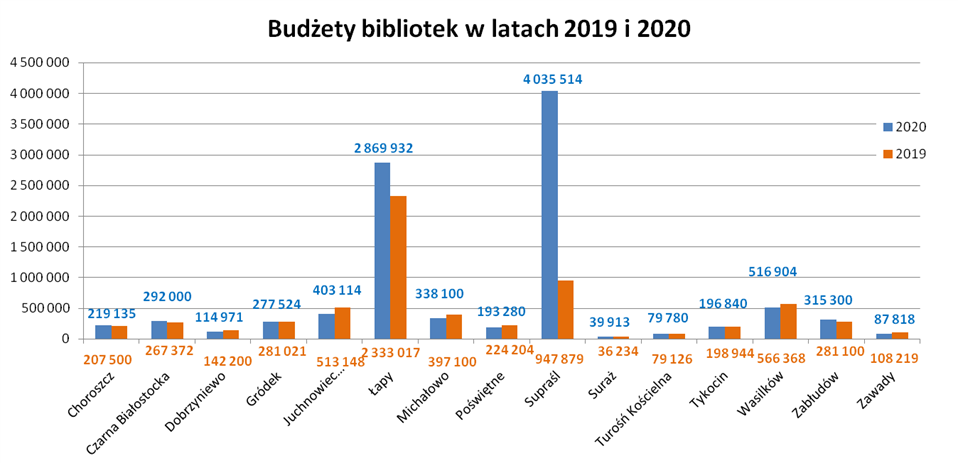 Odnotowano 6 gmin, w których zauważono znaczne różnice w budżecie w stosunku do 2019 roku: 1.Dobrzyniewo - o 27.229 zł;2.Juchnowiec - o 110.034 zł;3. Michałowo - o 59.000 zł;4. Poświętne - o 30.924 zł;5. Wasilków - o 49.464 zł;6. Zawady -  o 20.401 zł.Czy na te zmiany miał wpływ Covid-19 do końca nie wiadomo. Trudno precyzyjnie oddzielić oddziaływanie pandemii od wpływu innych, wcześniejszych zmian? Najwięcej zyskały gminy: Łapy (+ 536.915) i Supraśl (+ 3.087.635) pozyskując finanse 
z zewnątrz na modernizacje placówek.Liczba czytelników oraz wypożyczeniaDane statystyczne za rok 2020 r. zebrane z bibliotek powiatu białostockiego przedstawiają się następująco: 546.023 wol. (- 8.495) zasobu bibliotecznego (w tym 542.696 książek + 324 czasopism oprawnych i 3003 zbiorów specjalnych);przybyło 17.409 (+ 2231) zasobu bibliotecznego z uwzględnieniem dezyderat czytelników) w tym: 16.923 księgozbioru i 486 zbiorów specjalnych (w tym 475 audiobooków i 11 innych); ubyło 25.703 (+ 8342 ) egz. księgozbioru ze zbiorów bibliotecznych;pozyskano 284 (- 56) tytułów czasopism bieżących;38% posiadanego zasobu bibliotecznego było w ciągłym ruchu czytelniczym wydatkowano w sumie na zbiory 344.247 zł (w tym: 14617 na książki i 7170 na zbiory specjalne);  średnia cena zakupionej książki to 23 zł, a audiobooka 17 zł;liczba czytelników 12.912 (- 842), liczba użytkowników 12.961 (- 1.204);odwiedzin użytkowników w bibliotece 88.148(- 62.303) (w tym: wypożyczalni + czytelni + użytkownicy Internetu); wypożyczono na zewnątrz i na miejscu  23.7053  (- 91.999) zasobu; na 1 użytkownika przypadało 18 egz. wypożyczonego zasobu; 52 (- 2) pracowników działalności podstawowej, w tym na stanowiskach bibliotekarskich -51, w przeliczeniu 46,7 etatów na stanowiska bibliotekarskie;Uwaga! W nawiasie przy cyfrze umieszczono „+”, który informuje o wzroście wartości 
w porównaniu do 2019 roku, oraz „-”, który informuje o spadku wartości w porównaniu do 2019 roku.                                   Sprawozdanie opracowała:Małgorzata Rokicka-Szymańska   /Biblioteka Publiczna Powiatu BiałostockiegoKsiążnicy Podlaskiej w Białymstoku/